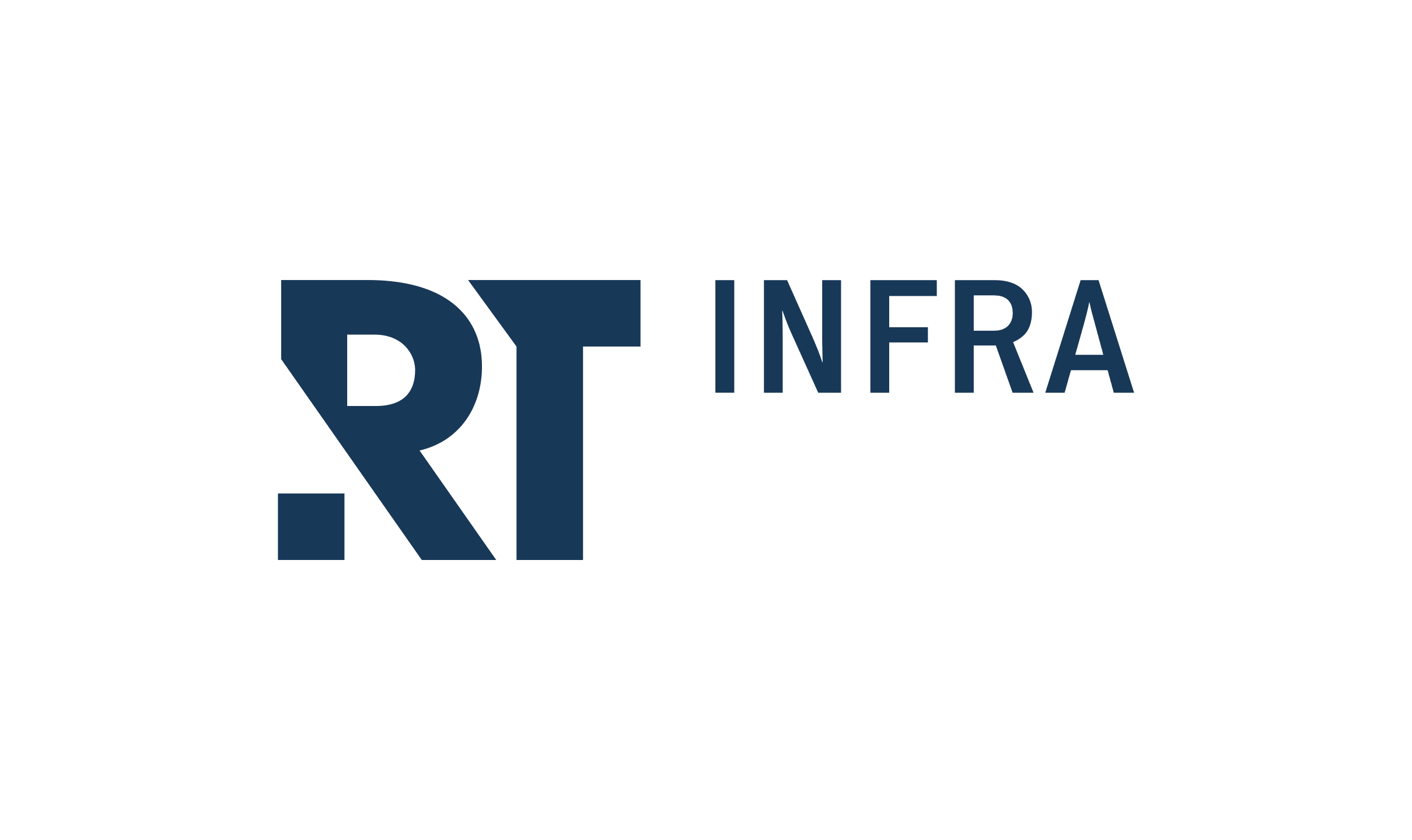 JÄSENHAKEMUS	Eteläranta 10, FI-00130 Helsinki, puh. 09 12991		Voit täyttää jäsenhakemuksen myös netissä	info@infra.fi, www.infra.fi 			https://rt.fi/toimialamme/infra/jaseneksi/Alla mainittu yritys/yrittäjä hakee piiriyhdistyksen                          ja INFRA ry:n jäsenyyttä. Samalla alla mainittu yritys/yrittäjä sitoutuu noudattamaan Elinkeinoelämän Keskusliitto EK:n, Rakennusteollisuus RT ry:n ja INFRA ry:n sekä piiriyhdistyksen sääntöjä.Yrityksen perustiedotYrityksen perustiedotYrityksen perustiedotYrityksen perustiedotYrityksen perustiedotYrityksen perustiedotYrityksen perustiedotYrityksen perustiedotYrityksen perustiedotToiminimiToiminimiToiminimiToiminimiYhtiömuotoYhtiömuotoYhtiömuotoY-tunnusY-tunnusToiminimiToiminimiToiminimiToiminimiKonserni, johon yritys kuuluuKonserni, johon yritys kuuluuKonserni, johon yritys kuuluuKonserni, johon yritys kuuluuKonserni, johon yritys kuuluuKatuosoite Katuosoite Katuosoite Katuosoite Yrityksen sijaintikuntaYrityksen sijaintikuntaYrityksen sijaintikuntaYrityksen perustamisvuosiYrityksen perustamisvuosiPostinumeroPostitoimipaikkaPostitoimipaikkaPostitoimipaikkaKieli     Suomi     Ruotsi Kieli     Suomi     Ruotsi Kieli     Suomi     Ruotsi Laskutusosoite/Verkkolaskutusosoite, operaattori ja välittäjän tunnusLaskutusosoite/Verkkolaskutusosoite, operaattori ja välittäjän tunnusLaskutusosoite/Verkkolaskutusosoite, operaattori ja välittäjän tunnusLaskutusosoite/Verkkolaskutusosoite, operaattori ja välittäjän tunnusTOL-luokka	TOL-luokka	TOL-luokka	Puh 1Puh 2Puh 2Puh 2Yrityksen yleinen sähköpostiosoiteYrityksen yleinen sähköpostiosoiteYrityksen yleinen sähköpostiosoiteYrityksen yleinen sähköpostiosoiteYrityksen www-osoiteYrityksen www-osoiteYrityksen www-osoiteYrityksen www-osoiteYrityksen www-osoiteINFRAn jäsentiedotteet lisäksi seuraaviin spostiosoitteisiinINFRAn jäsentiedotteet lisäksi seuraaviin spostiosoitteisiinINFRAn jäsentiedotteet lisäksi seuraaviin spostiosoitteisiinINFRAn jäsentiedotteet lisäksi seuraaviin spostiosoitteisiinINFRAn jäsentiedotteet lisäksi seuraaviin spostiosoitteisiinINFRAn jäsentiedotteet lisäksi seuraaviin spostiosoitteisiinINFRAn jäsentiedotteet lisäksi seuraaviin spostiosoitteisiinINFRAn jäsentiedotteet lisäksi seuraaviin spostiosoitteisiinINFRAn jäsentiedotteet lisäksi seuraaviin spostiosoitteisiinVuosi-ilmoitukset seuraaviin spostiosoitteisiinVuosi-ilmoitukset seuraaviin spostiosoitteisiinVuosi-ilmoitukset seuraaviin spostiosoitteisiinVuosi-ilmoitukset seuraaviin spostiosoitteisiinVuosi-ilmoitukset seuraaviin spostiosoitteisiinVuosi-ilmoitukset seuraaviin spostiosoitteisiinVuosi-ilmoitukset seuraaviin spostiosoitteisiinVuosi-ilmoitukset seuraaviin spostiosoitteisiinVuosi-ilmoitukset seuraaviin spostiosoitteisiinYrityksen toimitusjohtajaYrityksen toimitusjohtajaYrityksen toimitusjohtajaYrityksen toimitusjohtajaPuh. numero ja/tai sähköpostiosoitePuh. numero ja/tai sähköpostiosoitePuh. numero ja/tai sähköpostiosoitePuh. numero ja/tai sähköpostiosoiteYrityksen yhteyshenkilö (jos eri kuin toimitusjohtaja)Yrityksen yhteyshenkilö (jos eri kuin toimitusjohtaja)Yrityksen yhteyshenkilö (jos eri kuin toimitusjohtaja)Yrityksen yhteyshenkilö (jos eri kuin toimitusjohtaja)Puh. numero ja/tai sähköpostiosoitePuh. numero ja/tai sähköpostiosoitePuh. numero ja/tai sähköpostiosoitePuh. numero ja/tai sähköpostiosoiteYrityksen päätoimiala Yrityksen päätoimiala Yrityksen päätoimiala Yrityksen päätoimiala Yrityksen päätoimiala Yrityksen päätoimiala Yrityksen päätoimiala Yrityksen päätoimiala Yrityksen päätoimiala  Ajoneuvonosturitoiminta 
 Konepalvelu  Ajoneuvonosturitoiminta 
 Konepalvelu  Asfaltti                         Louhinta Asfaltti                         Louhinta Hoito ja kunnossapito Maarakennusurakointi Hoito ja kunnossapito Maarakennusurakointi Kiviaines                       Purku ja kierrätys Kiviaines                       Purku ja kierrätysErityistyöala (yksi tai useampia, mikäli sellaisia on)Erityistyöala (yksi tai useampia, mikäli sellaisia on)Erityistyöala (yksi tai useampia, mikäli sellaisia on)Erityistyöala (yksi tai useampia, mikäli sellaisia on)Erityistyöala (yksi tai useampia, mikäli sellaisia on)Erityistyöala (yksi tai useampia, mikäli sellaisia on)Erityistyöala (yksi tai useampia, mikäli sellaisia on)Erityistyöala (yksi tai useampia, mikäli sellaisia on)Erityistyöala (yksi tai useampia, mikäli sellaisia on) Alituspalvelut esim. putkitunkkaus Betonityöt Erikoispaalut Kaivonporaus Kierrätys Konsultointi ja asiantuntijapalvelut Liikennejärjestelyt ja -ohjaus Maaperätutkimukset  Mittauspalvelut Pohjarakentaminen Päällystystyöt Salaojitus  Sisävesiruoppaukset Tie- ja katurakentaminen Tunnelilouhinta       Vesihuolto ja kunnallistekniset saneeraukset  Alituspalvelut esim. putkitunkkaus Betonityöt Erikoispaalut Kaivonporaus Kierrätys Konsultointi ja asiantuntijapalvelut Liikennejärjestelyt ja -ohjaus Maaperätutkimukset  Mittauspalvelut Pohjarakentaminen Päällystystyöt Salaojitus  Sisävesiruoppaukset Tie- ja katurakentaminen Tunnelilouhinta       Vesihuolto ja kunnallistekniset saneeraukset  Alituspalvelut esim. putkitunkkaus Betonityöt Erikoispaalut Kaivonporaus Kierrätys Konsultointi ja asiantuntijapalvelut Liikennejärjestelyt ja -ohjaus Maaperätutkimukset  Mittauspalvelut Pohjarakentaminen Päällystystyöt Salaojitus  Sisävesiruoppaukset Tie- ja katurakentaminen Tunnelilouhinta       Vesihuolto ja kunnallistekniset saneeraukset  Asfalttituotanto Betoniverhous ja kiveystyöt Hoito- ja kunnossapitotyöt  Kaivos- ja tehdaspalvelut Konepalvelu yksityisasiakkaille  Kuljetustoiminta                  Lyöntipaalutus        Merialueruoppaukset Murskaustyöt Projektinjohtopalvelut Rakennusten pohjatyöt Sillanrakentaminen Stabilointi, pystysalaojat ym Tiemerkintä  Vedenalainen louhinta Viherrakentaminen Asfalttituotanto Betoniverhous ja kiveystyöt Hoito- ja kunnossapitotyöt  Kaivos- ja tehdaspalvelut Konepalvelu yksityisasiakkaille  Kuljetustoiminta                  Lyöntipaalutus        Merialueruoppaukset Murskaustyöt Projektinjohtopalvelut Rakennusten pohjatyöt Sillanrakentaminen Stabilointi, pystysalaojat ym Tiemerkintä  Vedenalainen louhinta Viherrakentaminen Avolouhinta                Erikoiskuljetukset                Kaapelityöt Kallion lujitustyöt                Konevuokraus Kunnallistekniikka Maa- ja kiviainesmyynti    Metsänparannus Pilaantuneiden maiden käsittely  Purkutyöt Ratarakentaminen  Siltojen korjaus Sukellustyö ja -palvelu Tukiseinät ja ankkuroinnit Vesihuolto ja kunnallistekn. rakentaminen Muu       Avolouhinta                Erikoiskuljetukset                Kaapelityöt Kallion lujitustyöt                Konevuokraus Kunnallistekniikka Maa- ja kiviainesmyynti    Metsänparannus Pilaantuneiden maiden käsittely  Purkutyöt Ratarakentaminen  Siltojen korjaus Sukellustyö ja -palvelu Tukiseinät ja ankkuroinnit Vesihuolto ja kunnallistekn. rakentaminen Muu       Avolouhinta                Erikoiskuljetukset                Kaapelityöt Kallion lujitustyöt                Konevuokraus Kunnallistekniikka Maa- ja kiviainesmyynti    Metsänparannus Pilaantuneiden maiden käsittely  Purkutyöt Ratarakentaminen  Siltojen korjaus Sukellustyö ja -palvelu Tukiseinät ja ankkuroinnit Vesihuolto ja kunnallistekn. rakentaminen Muu       Avolouhinta                Erikoiskuljetukset                Kaapelityöt Kallion lujitustyöt                Konevuokraus Kunnallistekniikka Maa- ja kiviainesmyynti    Metsänparannus Pilaantuneiden maiden käsittely  Purkutyöt Ratarakentaminen  Siltojen korjaus Sukellustyö ja -palvelu Tukiseinät ja ankkuroinnit Vesihuolto ja kunnallistekn. rakentaminen Muu      Aika ja paikkaAika ja paikkaAllekirjoitus (tai hakijan spostilla/puhelimessa annettu kuittaus)Allekirjoitus (tai hakijan spostilla/puhelimessa annettu kuittaus)SaapunutHyväksyttyHyväksyttyPiiriyhdistyksen allekirjoitus